UKS2 How do Christians try to capture the mystery of God as Trinity?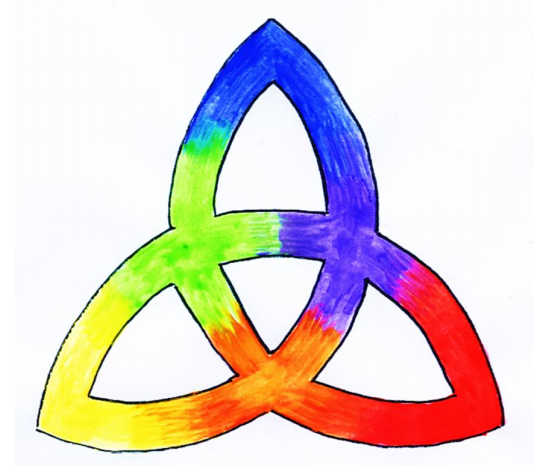 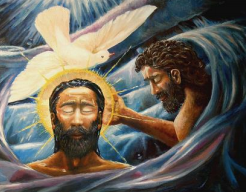 TThgehe What words should we understand and be able to use?MysteryA mystery is something that is difficult or impossible to understand or explain.AtheistThe belief that there is no God.AgnosticOne who is not sure or who thinks it is not possible to prove there isa God.Trinitytri-unity or three in one.IconAn icon is an image created for worship.